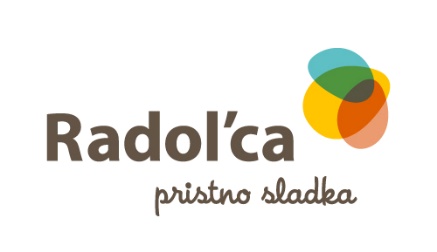 JAVNI ZAVOD TURIZEM IN KULTURA RADOVLJICA, Linhartov trg 9, 4240 RadovljicaID za DDV: SI71535586, ki ga zastopa Nataša Mikelj, direktorica(v nadaljevanju organizator)in (v nadaljevanju: partner)za nastanitveni obrat:sklepata naslednjo POGODBO O SODELOVANJU V PRODUKTU »KARTICA JULIJSKE ALPE: RADOVLJICA«  (za partnerje - namestitve)Št.  - 01 - ………/2019členPodpisnika uvodoma ugotavljata, da sklepata predmetno pogodbo z namenom sodelovanja na področju razvoja, promocije in distribucije produkta »Kartica Julijske Alpe: Radovljica« (v nadaljevanju: »kartica«. Kartica je skupna razvojna aktivnost povezovanja ponudbe in pospeševanja sonaravnega razvoja turizma na turistični destinaciji Radol'ca in območju skupnosti Julijske Alpe. členOrganizator razvija kartico za območje občine Radovljica (v nadaljevanju: »regija«), in sicer na način, da  vsem gostom, ki bodo v regiji opravili vsaj tri nočitve (v nadaljevanju: »turist«), nudi razne brezplačne oblike mobilnosti in drugih ugodnosti. Cilj kartice je čim večja uporaba javnih in okolju prijaznih prevoznih sredstev in s tem krepitev trajnostnega razvoja regije. Turist bo v okviru kartice lahko koristil dogovorjene ugodnosti po vnaprej določenih pogojih, ki jih bo v celoti opredeli organizator. Ugodnosti in splošni pogoji rabe kartice bodo objavljeni na spletni strani organizatorja.členPartner potrjuje, da je ponudnik namestitev v regiji. členOrganizator in partner bosta sodelovala na način, da bo partner turistom ponujal organizatorjeve kartice. Organizator bo zagotavljal:promocijo kartice v različnih informacijskih in oglaševalskih medijih,kartice v papirni obliki,mobilnost in dogovorjene ugodnosti.V času podpisa pogodbe partner pristopi k sodelovanju brezplačno.V primeru sprememb, razširitve ugodnosti in morebitne plačljivosti v sistemu delovanja kartice, bo organizator partnerja pravočasno obvestil in predlagal dopolnitev pogodbe.členPartner se obvezuje, da bo imel na zalogi dovolj kartic, ki  jih bo dostavljal organizator, ter da bo organizatorja pravočasno sproti obveščal o pomanjkanju kartic z namenom dostave nove zaloge. Partner mora voditi evidenco izdanih in prejetih kartic. členOrganizator se zavezuje na poziv partnerja v primernem roku, najkasneje pa v roku 7 delovnih dni od njegovega poziva, dostaviti nove kartice. Organizator bo partnerju dodelil uporabniško ime in geslo, s katerima bo mogoče vstopati v spletno aplikacijo, ki jo bo vzpostavil organizator. členPartner je dolžan kartice hraniti na mestu, kjer je preprečena odtujitev ali kraja le-teh. V primeru kraje kartic ali za njihovo uničenje po naključju ali krivdi iz razlogov na strani partnerja, odgovarja v celoti partner. V tem primeru se partner zavezuje organizatorju poravnati povračilo stroškov uničenih ali odtujenih kartic na prvi poziv organizatorja. členOrganizator ima pravico nadzorovati partnerjevo izpolnjevanje te pogodbe in njegovih drugih obveznosti, ki izhajajo iz kartice, ter partnerju dajati navodila, ki jih je ta dolžan v celoti upoštevati. Partner izvrševanja svojih nalog in obveznosti, ki izhajajo iz te pogodbe in kartice, brez pisnega soglasja organizatorja ne sme zaupati tretji osebi. Partner je dolžan organizatorja sproti obveščati o vseh okoliščinah, za katere ve ali bi moral vedeti, da so pomembne za organizatorja ter pravilno in pravočasno izvrševati naloge, določene s to pogodbo, sicer organizatorju odgovarja za nastalo škodo.členČe organizator ugotovi, da partner te pogodbe ne izvršuje, je ne izvršuje pravilno ali jo krši, ga sme na te nepravilnosti opozoriti in mu določiti primeren rok za njihovo odpravo.členZaradi zaupnosti podatkov bo partner med trajanjem te pogodbe, pa tudi po njenem  prenehanju, varoval vse osebne podatke turistov in poslovne podatke, katerih objava, oz. posredovanje tretji osebi, bi lahko škodovala interesom organizatorja.Partner je pri svojem delu dolžan varovati poslovne skrivnosti. Za poslovno skrivnost se štejejo tudi podatki, za katere je očitno, da bi lahko nastala občutna škoda, če bi zanje izvedela nepooblaščena oseba. Partner je odgovoren za kršitve, če je vedel ali bi moral vedeti za tak značaj podatkov.členOrganizator lahko od te pogodbe odstopi kadarkoli, ne glede na pogodbene ali zakonske določbe o trajanju predmetne pogodbe, brez odpovednega roka, če:partner tudi po prejemu organizatorjevega opozorila iz 9. člena te pogodbe ne odpravi nepravilnosti pri njenem izvrševanju, partner hudo krši pogodbene obveznosti, brez potrebne skrbnosti, tako da se organizatorju dela občutnejša škoda,partner krši zakonske in podzakonske predpise, pravila stroke v zvezi z opravljanjem svoje dejavnosti,v drugih primerih, določenih z zakonom.Pogodba je sklenjena za določen čas do 31.12.2019.  Pogodbeni stranki lahko to pogodbo kadarkoli razdreta tudi s pisnim sporazumom.členSkrbnik pogodbe s strani organizatorja je Kaja Beton, kaja.beton@radolca.si, 08 205 17 13 ali 040 460 676.Skrbnik pogodbe s strani partnerja je )….členPogodbeni stranki bosta vse spore, nastale iz te pogodbe, poskušali rešiti sporazumno, če pa to ne bo možno, za primer sodnega spora določata stvarno pristojno sodišče v Kranju.členTa pogodba prične veljati z dnem podpisa obeh pogodbenih strank. Pogodba je sklenjena v dveh izvodih, od katerih prejme vsaka pogodbena stranka en izvod.Radovljica, Organizator	PartnerTURIZEM IN KULTURA RADOVLJICA 	Direktorica Nataša Mikelj 						________________________	_____________________